ROKIŠKIO RAJONO SAVIVALDYBĖS TARYBASPRENDIMAS„DĖL ROKIŠKIO RAJONO SAVIVALDYBĖS TARYBOS 2023 M. VASARIO 24 D. SPRENDIMO NR. TS – 27 ,,DĖL ROKIŠKIO SOCIALINĖS PARAMOS CENTRO  TEIKIAMŲ KAINŲ SUDERINIMO“ PAKEITIMO2023 m. birželio 29 d. Nr. TS-RokiškisRokiškio rajono savivaldybės taryba nusprendžia: 	1. Pakeisti Rokiškio rajono savivaldybės tarybos 2023 m. vasario 24 d. sprendimo Nr. TS-27 ,,Dėl socialinių paslaugų kainų suderinimo‘‘ priedą, ir išdėstyti  nauja redakcija (pridedamas priedas)Savivaldybės meras	                               	                              Ramūnas GodeliauskasJolanta PaukštienėRokiškio rajono savivaldybės tarybos 2023 m. birželio  29d. sprendimo Nr. TS- 	priedasROKIŠKIO SOCIALINĖS PARAMOS CENTRO TEIKIAMŲ SOCIALINIŲ PASLAUGŲ KAINOS1.  BENDROSIOS SOCIALINĖS PASLAUGOS2. SPECIALIOSIOS SOCIALINĖS PASLAUGOSEil. 
Nr.Paslaugos pavadinimasPaslaugos teikimo norma/trukmėPaslaugos kaina1.1.Transporto paslaugų organizavimasPagal poreikį0,75 Eur/kmSocialinės paslaugos rūšisSocialinių paslaugų gavėjaiSocialinės paslaugos kainaRokiškio socialinės paramos centro padalinys2.1. Pagalba į namusSenyvo amžiaus asmenys, suaugę asmenys su negalia8,9410,34 Eur /val.Socialinių paslaugų namuose padalinys2.1. Pagalba į namusVaikai su negalia  ir jų šeimos8,9410,34 Eur /val.Socialinių paslaugų namuose padalinys2.1. Pagalba į namusKiti asmenys ir  jų šeimos (laikinai netekę savarankiškumo)8,9410,34 Eur /val.Socialinių paslaugų namuose padalinys2.2. Dienos socialinė globaSenyvo amžiaus  asmenys su sunkia negalia ir suaugę asmenys su sunkia negalia9,0210,82 Eur /valSocialinių paslaugų namuose padalinys2.2. Dienos socialinė globaSenyvo amžiaus  asmenys su sunkia negalia ir suaugę asmenys su sunkia negalia švenčių dienomis11,66 Eur /valSocialinių paslaugų namuose padalinysVaikų su sunkia negalia ir jų šeimos9,0210,82 Eur /val2.3. Dienos soc. globa institucijojeSuaugę asmenys su negalia11,01 Eur /val.Dienos centras asmenims su negalia2.3. Dienos soc. globa institucijojeSuaugę asmenys su sunkia negalia11,01 Eur /val.Dienos centras asmenims su negalia2.4. Socialinių įgūdžių ugdymas ir palaikymasAsmenys su negalia6,20 Eur./valDienos centras asmenims su negalia2.5.Apgyvendinimas savarankiškuose gyvenimo namuoseSocialinę riziką patiriantys suaugę asmenys ir  jų šeimos740,29 Eur/mėn.Obelių savarankiško gyvenimo namai2.5.Apgyvendinimas savarankiškuose gyvenimo namuoseSenyvo amžiaus asmenys740,29 Eur/mėn.Obelių savarankiško gyvenimo namai2.5.Apgyvendinimas savarankiškuose gyvenimo namuoseSuaugę asmenys su  negalia740,29 Eur/mėn.Obelių savarankiško gyvenimo namai2.6.Trumpalaikė socialinė globaSenyvo amžiaus asmenys1356,63 Eur/mėn.Jūžintų dienos ir trumpalaikės socialinės globos centras2.6.Trumpalaikė socialinė globaSuaugę asmenys su negalia1356,63 Eur/mėn.Jūžintų dienos ir trumpalaikės socialinės globos centras2.6.Trumpalaikė socialinė globaSenyvo amžiaus asmenys su sunkia negalia ir suaugę asmenys su sunkia negalia1520,93 Eur/mėn.Jūžintų dienos ir trumpalaikės socialinės globos centras2.7.Laikino atokvėpis (globa)Senyvo amžiaus ir suaugę su negalia40,99 Eur/paraJūžintų dienos ir trumpalaikės socialinės globos centras2.8.Laikino atokvėpis (globa) Senyvo amžiaus asmenys su sunkia negalia, suaugę asmenys su sunkia negalia50,70 Eur/parąJūžintų dienos ir trumpalaikės socialinės globos centras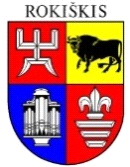 